Самостоятельная работа по Экономической теории (1 семестр)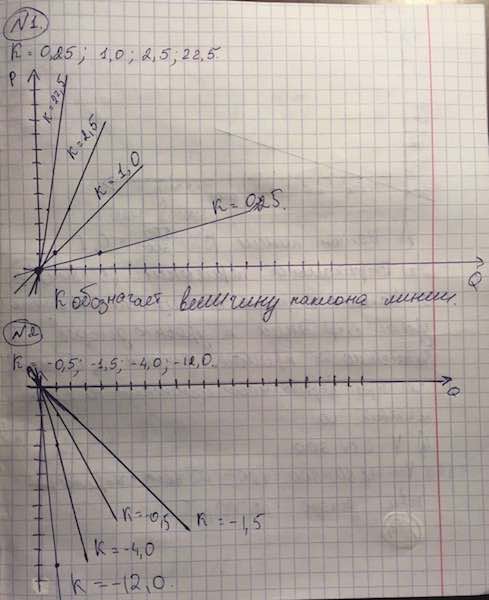 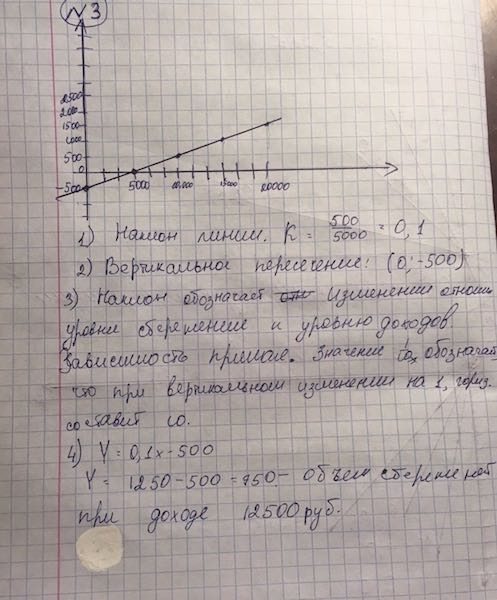 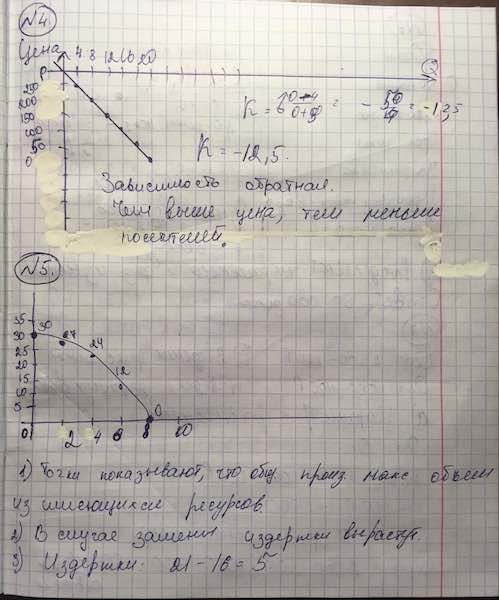 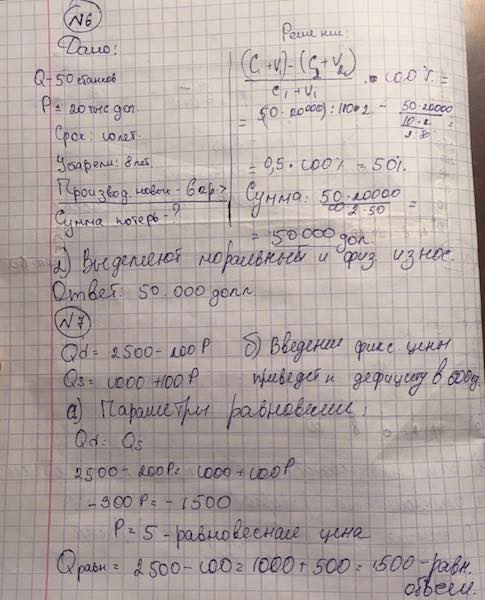 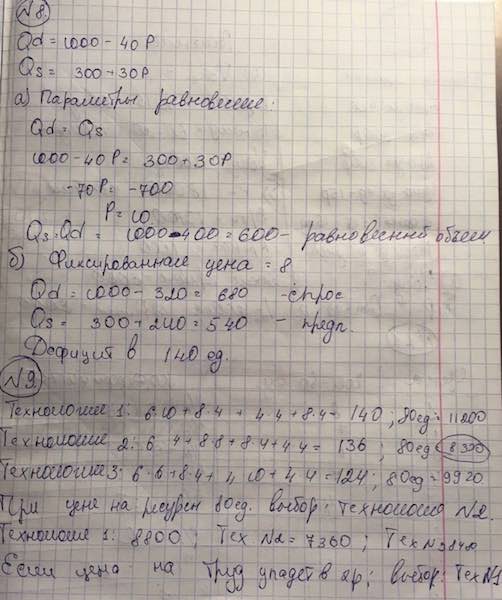 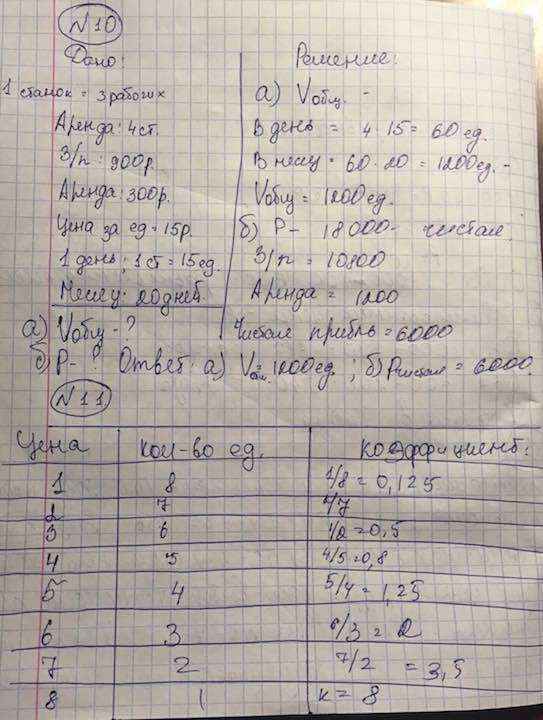 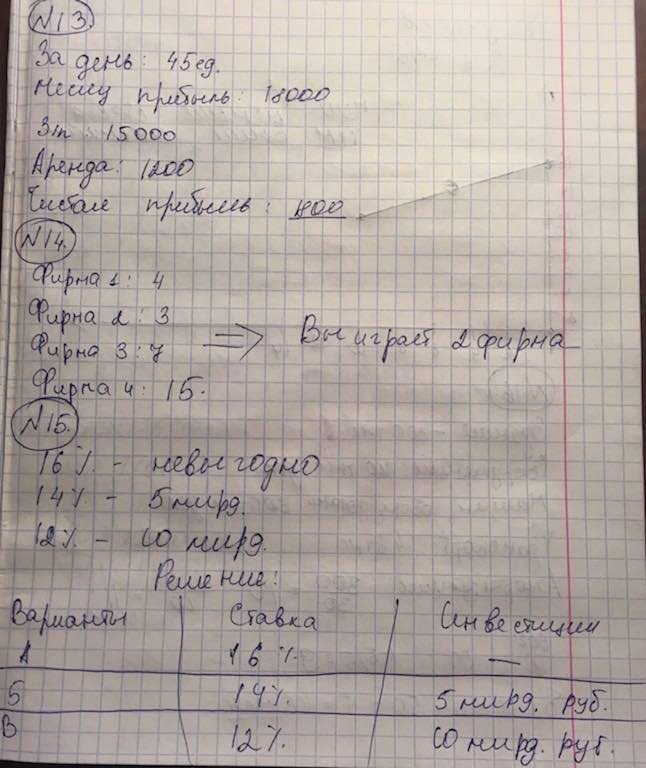 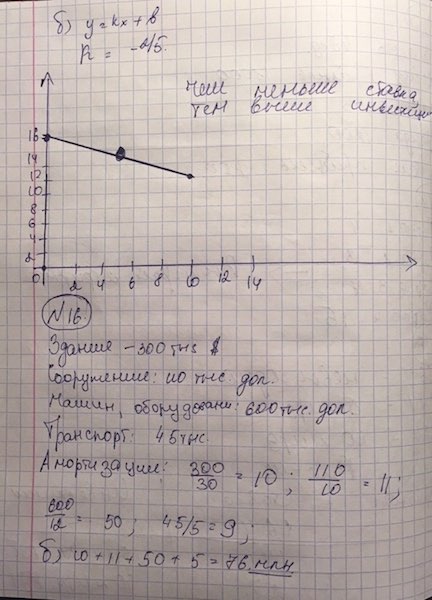 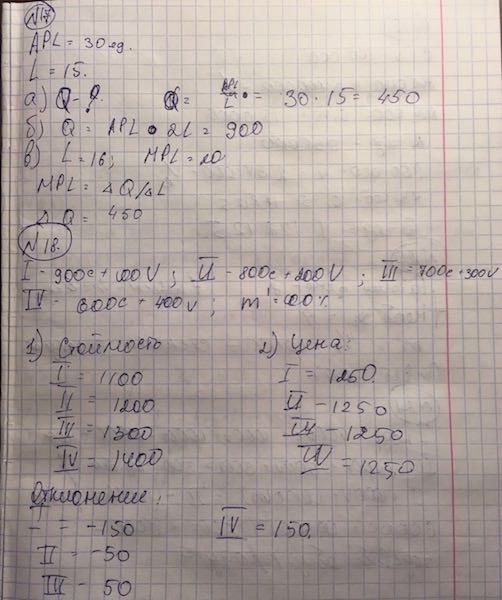 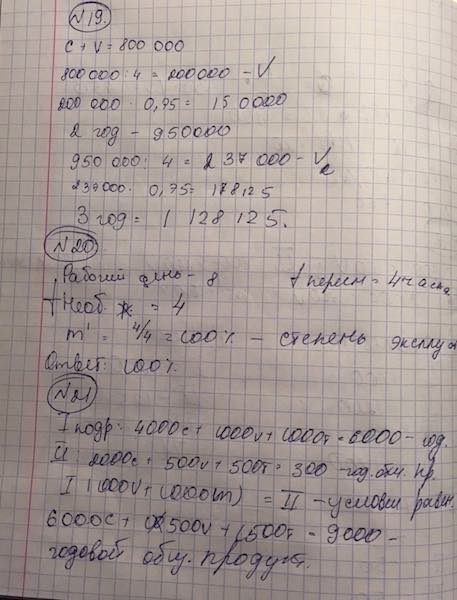 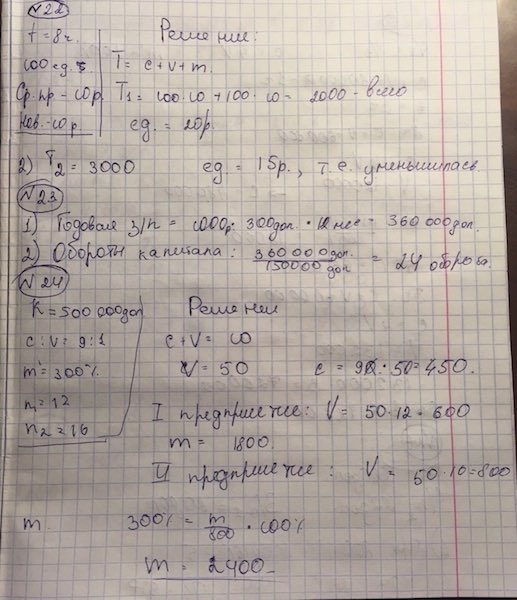 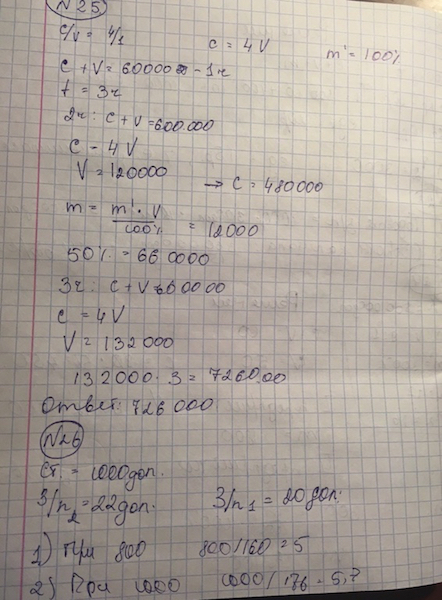 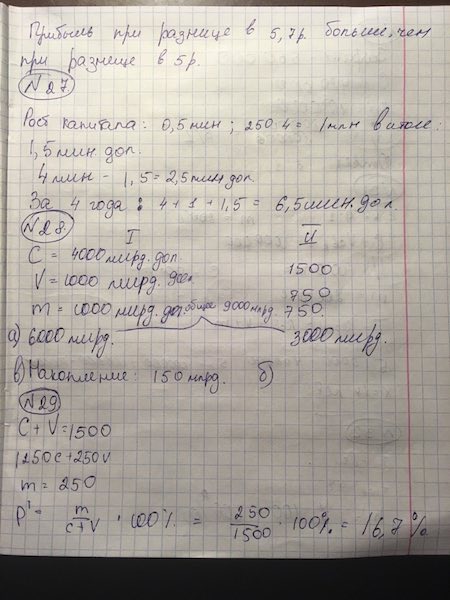 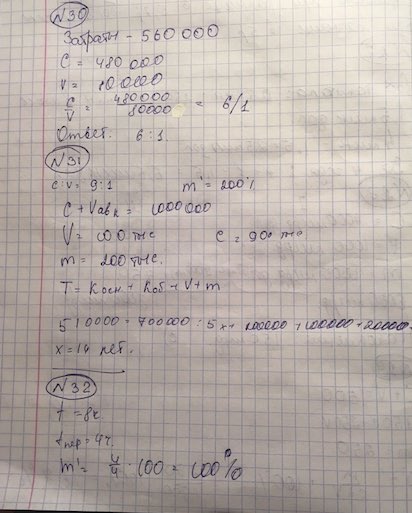 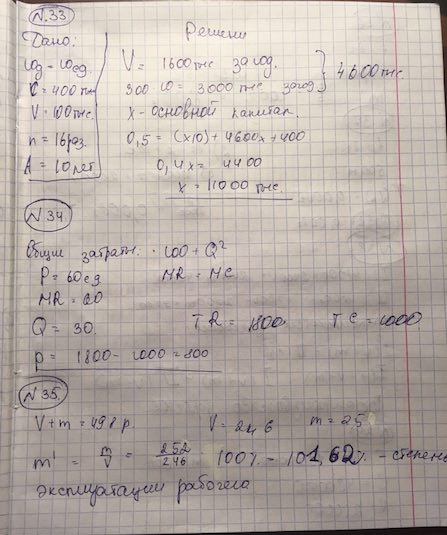 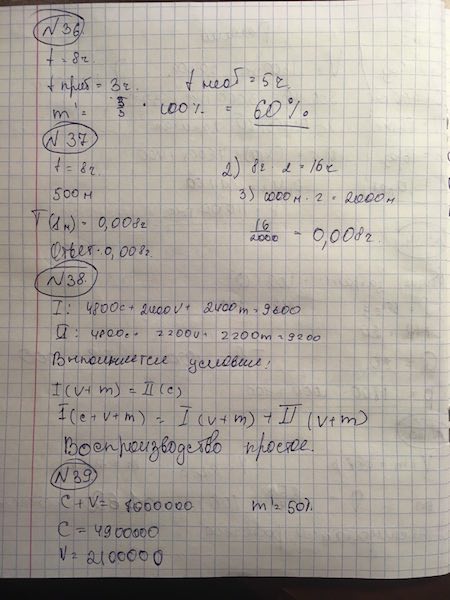 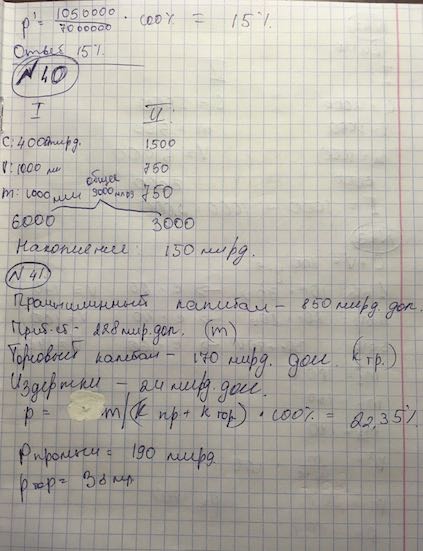 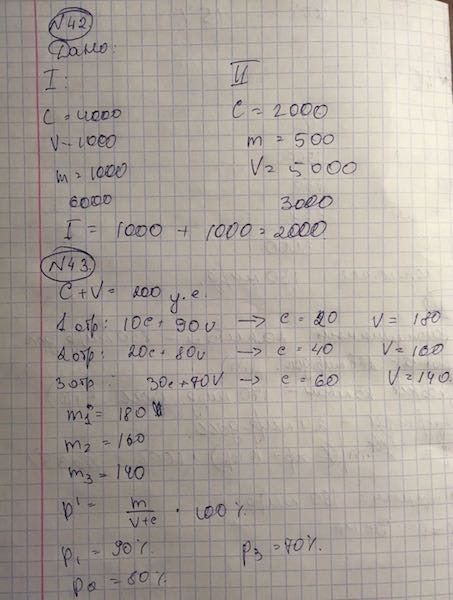 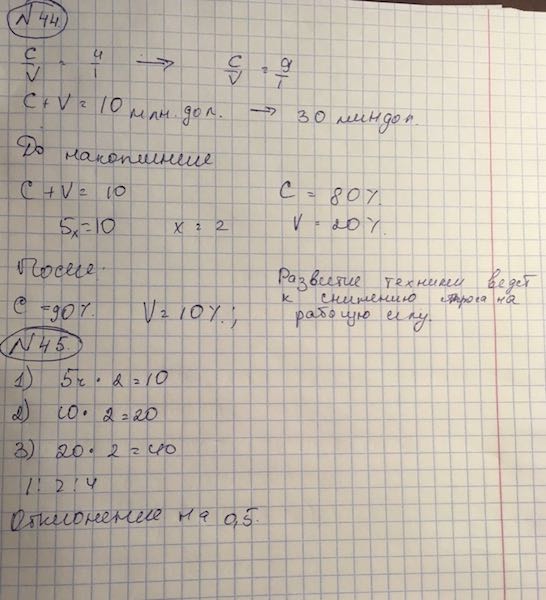 